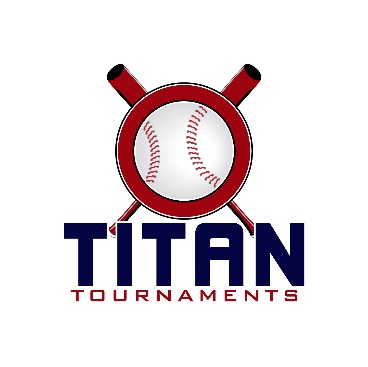 Thanks for playing ball with Titan!Below you will find the tournament schedule and some important rules to note.

Victor Lord Park: 175 2nd Street, Winder, GA (Fields 1 thru 4)/ Ages 10U, 12U, 14UVictor Lord Park: 82 Maynard Street, Winder, GA (Fields 6 & 7)/ 14U seeding games
10U, 12U Entry Fee: $315

14U Entry Fee: $325

Admission: $7 Per SpectatorCoaches Passes – 3 per teamSanction Fee: $35 if unpaid in 2018Please check out the how much does my team owe document.Roster/waiver forms must be submitted to me via email prior to the tournament. To locate the printable form on our website hold the control key and click on the words that follow - Roster & Waiver Form  Forms should be submitted to me at the following email address: tournamenttitan@gmail.com. At the absolute latest, you must submit your roster prior to first pitch at the tournament. Rosters will be filed electronically and you will be able to retain your hard copy. Coaches must have birth certificates available on site.
Format: 2 seeding games and single elimination bracket playPlease refer to pages 14-15 of our rule book for seeding procedures.
The on deck circle is on your dugout side. If you are uncomfortable with your player being that close to the batter, you may have them warm up further down the dugout, but they must remain on your dugout side.
Headfirst slides are allowed, faking a bunt and pulling back to swing is not allowed.
Runners must make an attempt to avoid contact, but do not have to slide.
Warm Up Pitches – 5 pitches between innings or 1 minute, whichever comes first.
Coaches – one defensive coach is allowed to sit on a bucket or stand directly outside of the dugout for the purpose of calling pitches. Two offensive coaches are allowed, one at third base, one at first base.
Offensive: One offensive timeout is allowed per inning.
Defensive: Three defensive timeouts are allowed during a seven inning game. On the fourth and each additional defensive timeout, the pitcher must be removed from the pitching position for the duration of the game. In the event of extra innings, one defensive timeout per inning is allowed.
An ejection will result in removal from the current game, and an additional one game suspension. Flagrant violations are subject to further suspension at the discretion of the onsite director.*14U pitchers please wear molded cleats or turf shoes on the mound*
*Metal cleats will be allowed on the mound, but they are not preferred*14U Games – 100 minutes finish the inning10U Games – 90 minutes finish the inning*Top 2 seeds from Titan play in the gold bracket, remaining seeds play in the silver bracket*
*Top 2 seeds from Spartan play in the gold bracket, remaining seeds play in the silver bracket*12U Titan Games – 90 minutes finish the inning12U Spartan Games – 90 minutes finish the inningTimeFieldAge GroupTeam ScoreTeam8:30614UBrookwood Broncos0-11The Warriors10:25614UBrookwood Broncos1-7EC Layouts10:25714UMountain View12-0GA Cracker Jacks12:20614UEC Layouts4-12Mountain View12:20714UThe Warriors20-0GA Cracker Jacks14U Baseball14U Baseball14U Baseball Warriors 3 Warriors 3 Warriors 31 Brookwood Broncos 12 Brookwood Broncos 12 Brookwood Broncos 12Field 1(3 Brookwood Broncos 3 Brookwood Broncos 3 Brookwood Broncos 346:35Field 1(12:45 Brookwood Broncos 7 Brookwood Broncos 7 Brookwood Broncos 75Field 1(4 EC Layouts EC Layouts EC Layouts GA Cracker Jacks 0 GA Cracker Jacks 0 GA Cracker Jacks 08:30CHAMPIONSCHAMPIONSCHAMPIONS Mountain View 0 Mountain View 0 Mountain View 02Field 1(24:40 EC Layouts 7 EC Layouts 7 EC Layouts 73 EC Layouts 83 EC Layouts 83 EC Layouts 8TimeFieldAge GroupTeam ScoreTeam8:30410ULoganville Legends16-2Peachtree Ridge10:15410UDown South1-15EC Impact12:00410ULoganville Legends20-2Down South1:45410UEC Impact4-3Peachtree Ridge4 Team Single Elimination4 Team Single Elimination4 Team Single Elimination10U Baseball10U Baseball10U Baseball Loganville Legends 12 Loganville Legends 12 Loganville Legends 121Field 4 – 3:30Field 4 – 3:30(1Loganville Legends 3 Loganville Legends 3 Loganville Legends 3 4 Down South 1 Down South 1 Down South 1Field 4 – 7:00Field 4 – 7:00(3 EC Impact EC Impact EC ImpactCHAMPIONSCHAMPIONSCHAMPIONS EC Impact 4 EC Impact 4 EC Impact 42Field 4 – 5:15Field 4 – 5:15(2 EC Impact 4 EC Impact 4 EC Impact 43Peachtree Ridge 3Peachtree Ridge 3Peachtree Ridge 3TimeFieldAge GroupTeam ScoreTeam8:30am112U TitanHebron Angels1-3Warrior Baseball10:15am112U TitanVipers4-6Carolina Bomb Squad12:00pm112U TitanHebron Angels3-0Carolina Bomb Squad12:00pm212U TitanWarrior Baseball3-13Granite City Bombers1:45pm212U TitanVipers0-10Granite City BombersTimeFieldAge GroupTeam ScoreTeam8:30am212U SpartanGrayson Rams4-12Relentless Badgers10:15am212U SpartanGA Defenders11-6Relentless Badgers10:15am312U SpartanLumpkin Miners4-3Thomson Yard Dogs12:00pm312U SpartanLumpkin Miners11-8Grayson Rams1:45pm312U SpartanGA Defenders3-1Thomson Yard Dogs12U Baseball - Gold12U Baseball - Gold12U Baseball - Gold Granite City 13 Granite City 13 Granite City 13T1Field 2 - 5:15Field 2 - 5:15(1 Granite City 9 Granite City 9 Granite City 9S2 Lumpkin Miners 2 Lumpkin Miners 2 Lumpkin Miners 2Field 2 - 8:45Field 2 - 8:45(3 Granite City Granite City Granite CityCHAMPIONSCHAMPIONSCHAMPIONS GA Defenders 4 GA Defenders 4 GA Defenders 4S1Field 2 – 7:00Field 2 – 7:00(2 GA Defenders 2 GA Defenders 2 GA Defenders 2T2Hebron Angels 0Hebron Angels 0Hebron Angels 0 Relentless Badgers 10 Relentless Badgers 10 Relentless Badgers 1012U Baseball - Silver12U Baseball - Silver12U Baseball - Silver12U Baseball - SilverS3 Warrior Baseball 8 Warrior Baseball 8 Warrior Baseball 8Field 3(3 Relentless Badgers 6 Relentless Badgers 6 Relentless Badgers 6T45:15Field 3(13:30 Warrior Baseball 1 Warrior Baseball 1 Warrior Baseball 1S5 Grayson Rams 2 Grayson Rams 2 Grayson Rams 2Field 3(5 Relentless Relentless Relentless8:45CHAMPIONSCHAMPIONSCHAMPIONS Thomson Yard Dogs 6 Thomson Yard Dogs 6 Thomson Yard Dogs 6S4Field 2(2 Vipers Baseball 8 Vipers Baseball 8 Vipers Baseball 83:30T5Field 3(4 Vipers Baseball 8 Vipers Baseball 8 Vipers Baseball 87:00 Vipers Baseball 5 Vipers Baseball 5 Vipers Baseball 5T3 Carolina Bomb Squad 2 Carolina Bomb Squad 2 Carolina Bomb Squad 2